Attachment C3: 2015 NAMCS-1 List of all proposed questions for Traditional Office-based Physicians and CHC ProvidersThis table lists all proposed 2015 survey questions in the order that they would appear in the survey. In the computerized instrument, questions are not numbered, so question numbers are provided in the left column of this table, which corresponds to question numbers in the 2014 NAMCS-1 sample card found in Attachment C1. Question numbers 4a through 16b match exactly in 2014 and 2015. Starting at question 17, new questions were added for 2015 and will not match the 2014 sample card. Skip patterns in 2015 are included only if they diverge from 2014, otherwise, refer to Attachment C1 for skip patterns. Additions and modifications for 2015 are indicated in highlighted red font. Instructions for field representatives are in blue. Q#VariableNameTraditional Office-based PhysiciansTraditional Office-based PhysiciansTraditional Office-based PhysiciansCHC ProvidersSection 1: Telephone ScreenerSection 1: Telephone ScreenerSection 1: Telephone ScreenerSection 1: Telephone ScreenerSection 1: Telephone ScreenerSection 1: Telephone Screener4aSPECVERYour specialty is [Pre-filled Specialty],Is that right?YesNoYour specialty is [Pre-filled Specialty],Is that right?YesNoYour specialty is [Pre-filled Specialty],Is that right?YesNoN/A4bPRV_SPECWhat is your (your/Physician name's) specialty (including general practice)?What is your (your/Physician name's) specialty (including general practice)?What is your (your/Physician name's) specialty (including general practice)?N/APRV_SPEC_SP  Enter verbatim response for specialty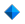   Enter verbatim response for specialty  Enter verbatim response for specialtyN/A4cPRVETHNWhat is (your/Physician name's) ethnicity?Hispanic or LatinoNot Hispanic or LatinoWhat is (your/Physician name's) ethnicity?Hispanic or LatinoNot Hispanic or LatinoWhat is (your/Physician name's) ethnicity?Hispanic or LatinoNot Hispanic or LatinoSame4dRACEWhat is (your/Physician name's) race?  

         Enter all that apply, separate with commas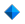 WhiteBlack or African-AmericanAsianNative Hawaiian or Other Pacific IslanderAmerican Indian or Alaska NativeWhat is (your/Physician name's) race?  

         Enter all that apply, separate with commasWhiteBlack or African-AmericanAsianNative Hawaiian or Other Pacific IslanderAmerican Indian or Alaska NativeWhat is (your/Physician name's) race?  

         Enter all that apply, separate with commasWhiteBlack or African-AmericanAsianNative Hawaiian or Other Pacific IslanderAmerican Indian or Alaska NativeSame5PROFACTWhich of the following categories best describes (your/Physician name's) professional activity -
patient care, research, teaching, administration, or something else?Patient CareResearchTeachingAdministrationSomething else – Specify PROFACT_SPWhich of the following categories best describes (your/Physician name's) professional activity -
patient care, research, teaching, administration, or something else?Patient CareResearchTeachingAdministrationSomething else – Specify PROFACT_SPWhich of the following categories best describes (your/Physician name's) professional activity -
patient care, research, teaching, administration, or something else?Patient CareResearchTeachingAdministrationSomething else – Specify PROFACT_SPSame6aAMBCARE(Do/Does) (you/physician's name) directly care for any ambulatory patients in (Your/ his/her) work?YesNo - does not give direct care No longer in practice (i.e., retired, not licensed)Temporarily not practicing (refers to duration of 3 months or more)(Do/Does) (you/physician's name) directly care for any ambulatory patients in (Your/ his/her) work?YesNo - does not give direct care No longer in practice (i.e., retired, not licensed)Temporarily not practicing (refers to duration of 3 months or more)(Do/Does) (you/physician's name) directly care for any ambulatory patients in (Your/ his/her) work?YesNo - does not give direct care No longer in practice (i.e., retired, not licensed)Temporarily not practicing (refers to duration of 3 months or more)SameSkip Instructions:1:  Goto FED
2:  Goto VERIF9A
3:  Goto THANK_OOS4:  Goto THANK_OOS1:  Goto FED
2:  Goto VERIF9A
3:  Goto THANK_OOS4:  Goto THANK_OOS1:  Goto FED
2:  Goto VERIF9A
3:  Goto THANK_OOS4:  Goto THANK_OOS1:  If CHCPROV = 1, goto ADDCHECK
2:  Goto VERIF9A
3:  Goto THANK_OOS4:  Goto THANK_OOS6bVERIF9AWe include as ambulatory patients, individuals receiving health services without admission to a hospital or other facility.  Does (your/Physician name's) work include any such individuals?Yes, cares for ambulatory patientsNo, does not give direct careSpecify reason VERIF9a_SPWe include as ambulatory patients, individuals receiving health services without admission to a hospital or other facility.  Does (your/Physician name's) work include any such individuals?Yes, cares for ambulatory patientsNo, does not give direct careSpecify reason VERIF9a_SPWe include as ambulatory patients, individuals receiving health services without admission to a hospital or other facility.  Does (your/Physician name's) work include any such individuals?Yes, cares for ambulatory patientsNo, does not give direct careSpecify reason VERIF9a_SPSameSkip Instructions:1:  Goto FED
2:  Goto VERIF9A_SP1:  Goto FED
2:  Goto VERIF9A_SP1:  Goto FED
2:  Goto VERIF9A_SP1:  If CHCPROV =1, goto ADDCHECK
2:  Goto VERIF9A_SP6cFED(Do/Does) (you/physician's name) work as an employee or a contractor in a federally operated patient care setting (e.g., VA, military, prison), hospital emergency department, hospital outpatient department, or community health center?
YesNo(Do/Does) (you/physician's name) work as an employee or a contractor in a federally operated patient care setting (e.g., VA, military, prison), hospital emergency department, hospital outpatient department, or community health center?
YesNo(Do/Does) (you/physician's name) work as an employee or a contractor in a federally operated patient care setting (e.g., VA, military, prison), hospital emergency department, hospital outpatient department, or community health center?
YesNoN/ASkip Instructions:1:  Goto PRIVPAT
2:  Goto HOSPRIVPAT1:  Goto PRIVPAT
2:  Goto HOSPRIVPAT1:  Goto PRIVPAT
2:  Goto HOSPRIVPATN/A6dPRIVPATIn addition to working in a federally operated patient care setting, hospital emergency department, hospital outpatient department, or community health center, (do/does) (you/physician's name) also see any ambulatory patients in another setting (e.g., office based practice or community health center)?YesNoIn addition to working in a federally operated patient care setting, hospital emergency department, hospital outpatient department, or community health center, (do/does) (you/physician's name) also see any ambulatory patients in another setting (e.g., office based practice or community health center)?YesNoIn addition to working in a federally operated patient care setting, hospital emergency department, hospital outpatient department, or community health center, (do/does) (you/physician's name) also see any ambulatory patients in another setting (e.g., office based practice or community health center)?YesNoN/ASkip Instructions:1:  Goto HOSPRIVPAT
2:  Goto THANK_OOS1:  Goto HOSPRIVPAT
2:  Goto THANK_OOS1:  Goto HOSPRIVPAT
2:  Goto THANK_OOSN/A6eHOSPRIVPAT(do/does) (you/physician's name)  work in an office-based practice owned by a hospital?YesNo(do/does) (you/physician's name)  work in an office-based practice owned by a hospital?YesNo(do/does) (you/physician's name)  work in an office-based practice owned by a hospital?YesNoN/ASkip Instructions:(1 or 2) AND FED = 1:  Goto REMINDER
(1 or 2) AND FED = 2:  Goto ADDCHECK
(1 or 2) AND FED = 1:  Goto REMINDER
(1 or 2) AND FED = 2:  Goto ADDCHECK
(1 or 2) AND FED = 1:  Goto REMINDER
(1 or 2) AND FED = 2:  Goto ADDCHECK
N/A6fREMINDER  Although the physician works in a federal patient care setting, hospital emergency department, hospital outpatient department, or community health center please make sure the respondent is aware that all of the following questions are NOT concerned with these settings/patients/visits. The survey is ONLY concerned with their private patients.
  Although the physician works in a federal patient care setting, hospital emergency department, hospital outpatient department, or community health center please make sure the respondent is aware that all of the following questions are NOT concerned with these settings/patients/visits. The survey is ONLY concerned with their private patients.
  Although the physician works in a federal patient care setting, hospital emergency department, hospital outpatient department, or community health center please make sure the respondent is aware that all of the following questions are NOT concerned with these settings/patients/visits. The survey is ONLY concerned with their private patients.
N/A7aADDCHECKWe have (your/Physician name's) address as 
( Address)

Is that the correct address for your office?YesNo, update addressWe have (your/Physician name's) address as 
( Address)

Is that the correct address for your office?YesNo, update addressWe have (your/Physician name's) address as 
( Address)

Is that the correct address for your office?YesNo, update addressWe have (your/Physician name's) address as 
( Address)

Is that the correct address for the CHC?YesNo, update address7bNEW_PINFOWhat is the correct address and phone number?What is the correct address and phone number?What is the correct address and phone number?What is the correct address and phone number of your current CHC location?8THANK_OOSThank you, (Respondent's name/Physician's name), but since you are not currently practicing, our questions would not be appropriate for you.
I appreciate your time and interest.Thank you, (Respondent's name/Physician's name), but since you are not currently practicing, our questions would not be appropriate for you.
I appreciate your time and interest.Thank you, (Respondent's name/Physician's name), but since you are not currently practicing, our questions would not be appropriate for you.
I appreciate your time and interest.SameSkip Instructions:IF AMBCARE = 3 goto WHYNO_PRACT
IF AMBCARE = 4 goto WHY_UNAVAIL IF AMBCARE = 3 goto WHYNO_PRACT
IF AMBCARE = 4 goto WHY_UNAVAIL IF AMBCARE = 3 goto WHYNO_PRACT
IF AMBCARE = 4 goto WHY_UNAVAIL Same8aWHYNO_PRACT  Why isn't the doctor practicing?RetiredNot licensedDeleted  Temporarily not practicingOther  Why isn't the doctor practicing?RetiredNot licensedDeleted  Temporarily not practicingOther  Why isn't the doctor practicing?RetiredNot licensedDeleted  Temporarily not practicingOtherSame8bWHY_OOSDescribe the provider's practice or medical activities which define him/her asineligible or out-of-scope.Enter all that apply, separate with commasFederally employedRadiology, anesthesiology or pathology specialistAdministratorWork in institutional settingWork in hospital emergency department, hospital outpatient department, or community health centerWork in industrial settingAmbulatory surgicenterLaser vision surgeryOther – Specify WHY_OO_SPDescribe the provider's practice or medical activities which define him/her asineligible or out-of-scope.Enter all that apply, separate with commasFederally employedRadiology, anesthesiology or pathology specialistAdministratorWork in institutional settingWork in hospital emergency department, hospital outpatient department, or community health centerWork in industrial settingAmbulatory surgicenterLaser vision surgeryOther – Specify WHY_OO_SPDescribe the provider's practice or medical activities which define him/her asineligible or out-of-scope.Enter all that apply, separate with commasFederally employedRadiology, anesthesiology or pathology specialistAdministratorWork in institutional settingWork in hospital emergency department, hospital outpatient department, or community health centerWork in industrial settingAmbulatory surgicenterLaser vision surgeryOther – Specify WHY_OO_SPSame8cWHY_UNAVAILWhy is provider temporarily not practicing?Verbatim responseWhy is provider temporarily not practicing?Verbatim responseWhy is provider temporarily not practicing?Verbatim responseSame9INDUCT_APPTI would like to arrange an appointment with you within the next week or so to discuss the study.
It will take about 30 minutes.  What would be a good time for you, before Friday, (last Friday before the assigned reference week)?I would like to arrange an appointment with you within the next week or so to discuss the study.
It will take about 30 minutes.  What would be a good time for you, before Friday, (last Friday before the assigned reference week)?I would like to arrange an appointment with you within the next week or so to discuss the study.
It will take about 30 minutes.  What would be a good time for you, before Friday, (last Friday before the assigned reference week)?SameQuestions for Non-responding physicians (10a-10g)Questions for Non-responding physicians (10a-10g)Questions for Non-responding physicians (10a-10g)Questions for Non-responding physicians (10a-10g)Questions for Non-responding physicians (10a-10g)Questions for Non-responding physicians (10a-10g)I appreciate that you choose not to participate in the study, but I would like to ask a few short questions about your practice so we can make sure responding physicians do not differ from nonresponding physicians.“Physicians” filled for Traditional physiciansI appreciate that you choose not to participate in the study, but I would like to ask a few short questions about your practice so we can make sure responding physicians do not differ from nonresponding physicians.“Physicians” filled for Traditional physiciansI appreciate that you choose not to participate in the study, but I would like to ask a few short questions about your practice so we can make sure responding physicians do not differ from nonresponding physicians.“Physicians” filled for Traditional physiciansI appreciate that you choose not to participate in the study, but I would like to ask a few short questions about the CHC at this location so we can make sure responding providers do not differ from nonresponding providers.  “Providers” filled for CHC Providers  10aNUMLOCROverall, at how many different office locations do you see ambulatory patients? Do not include settings such as EDs, outpatient departments, surgicenters, Federal Clinics, and community health centers.Overall, at how many different office locations do you see ambulatory patients? Do not include settings such as EDs, outpatient departments, surgicenters, Federal Clinics, and community health centers.Overall, at how many different office locations do you see ambulatory patients? Do not include settings such as EDs, outpatient departments, surgicenters, Federal Clinics, and community health centers.SameNewNUMLOCR_CHCN/AN/AN/AOverall, at how many different CHC locations do you see ambulatory patients?10bNOPATSENRIn a typical year, about how many weeks do you NOT see ambulatory patients (e.g., conferences, vacations, etc.)?In a typical year, about how many weeks do you NOT see ambulatory patients (e.g., conferences, vacations, etc.)?In a typical year, about how many weeks do you NOT see ambulatory patients (e.g., conferences, vacations, etc.)?Same10cLTHALFRLTHALFR_SPYou typically see patients fewer than half the weeks in each year. Is that correct?YesNo – Please explain LTHALFR_SPYou typically see patients fewer than half the weeks in each year. Is that correct?YesNo – Please explain LTHALFR_SPYou typically see patients fewer than half the weeks in each year. Is that correct?YesNo – Please explain LTHALFR_SPSame10dALLYEARRALLYEARR_SPYou typically see patients all 52 weeks of each year. Is that correct?YesNo – Please explain ALLYEARR_SPYou typically see patients all 52 weeks of each year. Is that correct?YesNo – Please explain ALLYEARR_SPYou typically see patients all 52 weeks of each year. Is that correct?YesNo – Please explain ALLYEARR_SPSame10eNUMVISRDuring your last normal week of practice, how many patient visits did you have at all office locations?During your last normal week of practice, how many patient visits did you have at all office locations?During your last normal week of practice, how many patient visits did you have at all office locations?During your last normal week of practice how many patient visits did you have at all CHC locations?10fWKHOURSRDuring your last normal week of practice, how many hours of direct patient care did you provide?NOTE – Direct patient care includes: Seeing patients, reviewing tests, preparing for and performing surgery/procedures, providing other related patient care services. Do not include hours from EDs, outpatient departments, surgicenters, or Federal clinics.During your last normal week of practice, how many hours of direct patient care did you provide?NOTE – Direct patient care includes: Seeing patients, reviewing tests, preparing for and performing surgery/procedures, providing other related patient care services. Do not include hours from EDs, outpatient departments, surgicenters, or Federal clinics.During your last normal week of practice, how many hours of direct patient care did you provide?NOTE – Direct patient care includes: Seeing patients, reviewing tests, preparing for and performing surgery/procedures, providing other related patient care services. Do not include hours from EDs, outpatient departments, surgicenters, or Federal clinics.Same10g(1)NUMBPARAt the office location where you see the most ambulatory patients:How many physicians are associated with you?At the office location where you see the most ambulatory patients:How many physicians are associated with you?At the office location where you see the most ambulatory patients:How many physicians are associated with you?At the current CHC location:How many physicians are associated with you?10g(2)SINGSPCRAt the office location where you see the most ambulatory patients:Is this a single- or multi-specialty group practice? At the office location where you see the most ambulatory patients:Is this a single- or multi-specialty group practice? At the office location where you see the most ambulatory patients:Is this a single- or multi-specialty group practice? At the current CHC location:Is this a single- or multi-specialty CHC at this location? 10g(3)OWNERSHRAt the office location where you see the most ambulatory patients:Are you a full- or part-owner, employee, or an independent contractor?At the office location where you see the most ambulatory patients:Are you a full- or part-owner, employee, or an independent contractor?At the office location where you see the most ambulatory patients:Are you a full- or part-owner, employee, or an independent contractor?At the current CHC location:Are you a full- or part-owner, employee, or an independent contractor?10g(4)OWNSRAt the office location where you see the most ambulatory patients:Who owns the practice?At the office location where you see the most ambulatory patients:Who owns the practice?At the office location where you see the most ambulatory patients:Who owns the practice?At the current CHC location:Who owns the CHC at this location?Section 2: Induction InterviewSection 2: Induction InterviewSection 2: Induction InterviewSection 2: Induction InterviewSection 2: Induction InterviewSection 2: Induction InterviewINDUCT_INTROBefore we begin, I'd like to give you some background about this study.

Medical researchers and educators are especially interested in topics like medical education, health workforce needs, and the changing nature of health care delivery.  The National Ambulatory Medical Care Survey (or NAMCS) was developed to meet the need for such information.  

The Centers for Disease Control and Prevention works closely with members of the medical profession to design the NAMCS each year.  The NAMCS supplies essential information about how ambulatory medical care is provided in the United States, and how it is utilized by patients.  

Your part in the study is very important and should not take much of your time.  It consists of your participation during a specified 7-day period.  During that time, you would supply a minimal amount of information about the patients you see.

First, I have some questions to ask about your practice.  Your answers will only be used to provide data on the characteristics of office-based practices in the U.S.  Any and all information you provide for this study will be kept confidential.
Before we begin, I'd like to give you some background about this study.

Medical researchers and educators are especially interested in topics like medical education, health workforce needs, and the changing nature of health care delivery.  The National Ambulatory Medical Care Survey (or NAMCS) was developed to meet the need for such information.  

The Centers for Disease Control and Prevention works closely with members of the medical profession to design the NAMCS each year.  The NAMCS supplies essential information about how ambulatory medical care is provided in the United States, and how it is utilized by patients.  

Your part in the study is very important and should not take much of your time.  It consists of your participation during a specified 7-day period.  During that time, you would supply a minimal amount of information about the patients you see.

First, I have some questions to ask about your practice.  Your answers will only be used to provide data on the characteristics of office-based practices in the U.S.  Any and all information you provide for this study will be kept confidential.
Before we begin, I'd like to give you some background about this study.

Medical researchers and educators are especially interested in topics like medical education, health workforce needs, and the changing nature of health care delivery.  The National Ambulatory Medical Care Survey (or NAMCS) was developed to meet the need for such information.  

The Centers for Disease Control and Prevention works closely with members of the medical profession to design the NAMCS each year.  The NAMCS supplies essential information about how ambulatory medical care is provided in the United States, and how it is utilized by patients.  

Your part in the study is very important and should not take much of your time.  It consists of your participation during a specified 7-day period.  During that time, you would supply a minimal amount of information about the patients you see.

First, I have some questions to ask about the CHC at this location.  Your answers will only be used to provide data on the characteristics of office-based practices in the U.S.  Any and all information you provide for this study will be kept confidential.
Before we begin, I'd like to give you some background about this study.

Medical researchers and educators are especially interested in topics like medical education, health workforce needs, and the changing nature of health care delivery.  The National Ambulatory Medical Care Survey (or NAMCS) was developed to meet the need for such information.  

The Centers for Disease Control and Prevention works closely with members of the medical profession to design the NAMCS each year.  The NAMCS supplies essential information about how ambulatory medical care is provided in the United States, and how it is utilized by patients.  

Your part in the study is very important and should not take much of your time.  It consists of your participation during a specified 7-day period.  During that time, you would supply a minimal amount of information about the patients you see.

First, I have some questions to ask about the CHC at this location.  Your answers will only be used to provide data on the characteristics of office-based practices in the U.S.  Any and all information you provide for this study will be kept confidential.
11aNUMLOCOverall, at how many different office locations, (do/does) (you/physician's name) see ambulatory patients?  Do not include settings such as EDs, outpatient departments, surgicenters, Federal clinics, and community health centers.Overall, at how many different office locations, (do/does) (you/physician's name) see ambulatory patients?  Do not include settings such as EDs, outpatient departments, surgicenters, Federal clinics, and community health centers.SameSame11bNOPATSENIn a typical year, about how many weeks (do/does) (you/physician's name) NOT see any ambulatory patients (e.g., conferences, vacations, etc.)?In a typical year, about how many weeks (do/does) (you/physician's name) NOT see any ambulatory patients (e.g., conferences, vacations, etc.)?SameSame11cLTHALFLTHALF_SP(You/physician's name) typically (see/sees) patients fewer than half the weeks in each year. 
Is that correct?YesNo Please explain LTHALF_SP(You/physician's name) typically (see/sees) patients fewer than half the weeks in each year. 
Is that correct?YesNo Please explain LTHALF_SPSameSame11dALLYEARALLYEAR_SP(You/physician's name) typically (see/sees) patients all 52 weeks of the year.
Is that correct?YesNo Please explain ALLYEAR_SP(You/physician's name) typically (see/sees) patients all 52 weeks of the year.
Is that correct?YesNo Please explain ALLYEAR_SPSameSame12a12bSEEPATWHYNOPATThis study will be concerned with the AMBULATORY patients (you/physician's name) will see in (Your/ his/her) (office/offices) during the week of Monday, (Reporting period begin date) through Sunday, (Reporting period end date).

(Are/Is) (you/physician's name) likely to see any ambulatory patients in (Your/ his/her) (office/offices) during that week?

  For allergists, family practitioners, etc. - if routine care such as allergy shots, blood pressure checks, and so forth will be provided by staff in physician's absence, enter "Yes."YesNo Why is that?
  Enter verbatim response (12b) WHYNOPATThis study will be concerned with the AMBULATORY patients (you/physician's name) will see in (Your/ his/her) (office/offices) during the week of Monday, (Reporting period begin date) through Sunday, (Reporting period end date).

(Are/Is) (you/physician's name) likely to see any ambulatory patients in (Your/ his/her) (office/offices) during that week?

  For allergists, family practitioners, etc. - if routine care such as allergy shots, blood pressure checks, and so forth will be provided by staff in physician's absence, enter "Yes."YesNo Why is that?
  Enter verbatim response (12b) WHYNOPATThis study will be concerned with the AMBULATORY patients (you/physician's name) will see at this CHC location during the week of Monday, (Reporting period begin date) through Sunday, (Reporting period end date).

(Are/Is) (you/physician's name) likely to see any ambulatory patients at the current CHC location during that week?

  For allergists, family practitioners, etc. - if routine care such as allergy shots, blood pressure checks, and so forth will be provided by staff in physician's absence, enter "Yes."YesNo Why is that?
  Enter verbatim response (12b) WHYNOPATThis study will be concerned with the AMBULATORY patients (you/physician's name) will see at this CHC location during the week of Monday, (Reporting period begin date) through Sunday, (Reporting period end date).

(Are/Is) (you/physician's name) likely to see any ambulatory patients at the current CHC location during that week?

  For allergists, family practitioners, etc. - if routine care such as allergy shots, blood pressure checks, and so forth will be provided by staff in physician's absence, enter "Yes."YesNo Why is that?
  Enter verbatim response (12b) WHYNOPAT12cCHECK_BACKSince it's very important that we include any ambulatory patients that (you/physician's name) might see in (Your/ his/her) office during that week, I'll check back with your office just before (Reporting period begin date) to make sure (Your/ his/her) plans have not changed.

          Even though the physician/provider is not available during the reporting week, continue with the inductionSince it's very important that we include any ambulatory patients that (you/physician's name) might see in (Your/ his/her) office during that week, I'll check back with your office just before (Reporting period begin date) to make sure (Your/ his/her) plans have not changed.

          Even though the physician/provider is not available during the reporting week, continue with the inductionSince it’s very important that we include any ambulatory patients that you might see at this CHC location during that week, I’ll check back with you just before (starting date) to make sure your plans have not changed.Since it’s very important that we include any ambulatory patients that you might see at this CHC location during that week, I’ll check back with you just before (starting date) to make sure your plans have not changed.13aOFFSTRET(At what office location(s) will you see ambulatory patients during your practice's 7-day reporting period Monday, ^BEGIN_DATE through Sunday, ^END_DA  If this is a CHC sampled provider, DO NOT enter any other locations in the table below.  Since we sample CHC service delivery sites, we are only interested in visits to the sampled CHC site.  You SHOULD NOT follow CHC providers to other locations during the sample week.  Only include visits from the currently sampled CHC location.(At what office location(s) will you see ambulatory patients during your practice's 7-day reporting period Monday, ^BEGIN_DATE through Sunday, ^END_DA  If this is a CHC sampled provider, DO NOT enter any other locations in the table below.  Since we sample CHC service delivery sites, we are only interested in visits to the sampled CHC site.  You SHOULD NOT follow CHC providers to other locations during the sample week.  Only include visits from the currently sampled CHC location.N/AN/A13aOFFICE_CITYIn what city is this office located?In what city is this office located?N/AN/A13aOFFICE_STIn what state is this office?In what state is this office?N/AN/A13aOFFICE_ZIPWhat is the zip code for this office?What is the zip code for this office?N/AN/ALOCTYPE  Enter location/address typeMain Office addressAlternative/2nd office addressHome officeHomeUnknown  Enter location/address typeMain Office addressAlternative/2nd office addressHome officeHomeUnknownN/AN/ACUR_OFFICE  Which office is the current office?
^OFF1^OFF2^OFF3^OFF4^OFF5  Which office is the current office?
^OFF1^OFF2^OFF3^OFF4^OFF5N/AN/ANewCUR_CHC_ADDN/AN/AWhat does the current address below represent?[Fill with original or updated CHC address]Sampled CHC location-goto OTHLOCSampled CHC that moved-goto OTHLOCNot sampled CHC location-goto CALL_RO_PHYSWhat does the current address below represent?[Fill with original or updated CHC address]Sampled CHC location-goto OTHLOCSampled CHC that moved-goto OTHLOCNot sampled CHC location-goto CALL_RO_PHYSNewCALL_RO_PHYSN/AN/ACall your RO and inform them of the situation. Await resolution from the RO before continuing with this case.Call your RO and inform them of the situation. Await resolution from the RO before continuing with this case.13bOFFICETYPLooking at this list, choose ALL of the type(s) of settings that describe the office at (Office location). 

       If in doubt about any clinic/facility/institution, PROBE - 

         Is this/that clinic/facility/institution part of a hospital emergency department or an outpatient
         department?         If yes, select 2 or 4

         Is this/that clinic/facility/institution part operated by the Federal Government?        If yes, select 12
Enter up to 3, separate with commasPrivate solo or group practiceHospital emergency departmentFreestanding clinic/urgicenter (not part of a hospital outpatient department)Hospital outpatient departmentCommunity Health Center  (e.g. Federally Qualified Health Center (FQHC), federally funded clinics or 'look alike' clinics) Moved to #16 out-of-scopeAmbulatory surgicenterMental health centerInstitutional setting (school infirmary, nursing home, prison)Non-federal Government clinic (e.g., state, county, city, maternal and child health, etc.)Industrial outpatient facilityFamily planning clinic (including Planned Parenthood)Federal Government operated clinic (e.g., VA, military, etc.)Health maintenance organization or other prepaid practice (e.g., Kaiser Permanente)Laser vision surgeryFaculty practice planCommunity Health Center  (e.g. Federally Qualified Health Center (FQHC), federally funded clinics or 'look alike' clinics)Looking at this list, choose ALL of the type(s) of settings that describe the office at (Office location). 

       If in doubt about any clinic/facility/institution, PROBE - 

         Is this/that clinic/facility/institution part of a hospital emergency department or an outpatient
         department?         If yes, select 2 or 4

         Is this/that clinic/facility/institution part operated by the Federal Government?        If yes, select 12
Enter up to 3, separate with commasPrivate solo or group practiceHospital emergency departmentFreestanding clinic/urgicenter (not part of a hospital outpatient department)Hospital outpatient departmentCommunity Health Center  (e.g. Federally Qualified Health Center (FQHC), federally funded clinics or 'look alike' clinics) Moved to #16 out-of-scopeAmbulatory surgicenterMental health centerInstitutional setting (school infirmary, nursing home, prison)Non-federal Government clinic (e.g., state, county, city, maternal and child health, etc.)Industrial outpatient facilityFamily planning clinic (including Planned Parenthood)Federal Government operated clinic (e.g., VA, military, etc.)Health maintenance organization or other prepaid practice (e.g., Kaiser Permanente)Laser vision surgeryFaculty practice planCommunity Health Center  (e.g. Federally Qualified Health Center (FQHC), federally funded clinics or 'look alike' clinics)Choice #5 will be automatically populated:(5) Community Health Center (e.g., Federally Qualified Health Center (FQHC), federally funded clinics or ‘look alike’ clinics)Choice #5 will be automatically populated:(5) Community Health Center (e.g., Federally Qualified Health Center (FQHC), federally funded clinics or ‘look alike’ clinics)13bFREESTAND_PROBEIs this/that clinic in an institutional setting, in an industrial outpatient facility, or operated by the Federal Government?YesNoIs this/that clinic in an institutional setting, in an industrial outpatient facility, or operated by the Federal Government?YesNoN/AN/A13bFAMPLAN_PROBEIs this/that clinic operated by the Federal Government?YesNoIs this/that clinic operated by the Federal Government?YesNoN/AN/A13cOTHLOCAre there other office locations where (you/physician's name) NORMALLY would see patients, even though (you/physician's name) will not see any during (Your/ his/her) 7-day reporting period?  Do not include settings such as EDs, outpatient departments, surgicenters, Federal clinics, and community health centers.Yes  Go to OTHLOCVSNo   Skip to ESTDAYSAre there other office locations where (you/physician's name) NORMALLY would see patients, even though (you/physician's name) will not see any during (Your/ his/her) 7-day reporting period?  Do not include settings such as EDs, outpatient departments, surgicenters, Federal clinics, and community health centers.Yes  Go to OTHLOCVSNo   Skip to ESTDAYSAre there other CHC locations where (you/physician's name) NORMALLY would see patients, even though (you/physician's name) will not see any during (Your/ his/her) 7-day reporting period?  Yes         Go to OTHLOC_NUMNo          Skip to ESTDAYSAre there other CHC locations where (you/physician's name) NORMALLY would see patients, even though (you/physician's name) will not see any during (Your/ his/her) 7-day reporting period?  Yes         Go to OTHLOC_NUMNo          Skip to ESTDAYSNewOTHLOC_NUMN/AN/AIn how many other CHC locations do you NORMALLY see patients?______ Number of locationsIn how many other CHC locations do you NORMALLY see patients?______ Number of locations13dOTHLOCVSOf these locations where (you/physician's name) will not be seeing patients during (Your/ his/her) 7-day reporting period, how many total office visits did (you/physician's name) have during (Your/ his/her) last week of practice at these locations?Of these locations where (you/physician's name) will not be seeing patients during (Your/ his/her) 7-day reporting period, how many total office visits did (you/physician's name) have during (Your/ his/her) last week of practice at these locations?Of these CHC locations where (you/physician's name) will not be seeing patients during (Your/ his/her) 7-day reporting period, how many total office visits did (you/physician's name) have during (Your/ his/her) last week of practice at these CHC locations?Of these CHC locations where (you/physician's name) will not be seeing patients during (Your/ his/her) 7-day reporting period, how many total office visits did (you/physician's name) have during (Your/ his/her) last week of practice at these CHC locations?14aESTDAYSDuring the week of Monday, [Fill Date] through Sunday, [Fill Date] how many days do you expect to see any ambulatory patients at the following locations?During the week of Monday, [Fill Date] through Sunday, [Fill Date] how many days do you expect to see any ambulatory patients at the following locations?During the week of Monday, [Fill Date] through Sunday, [Fill Date] how many days do you expect to see any ambulatory patients at this CHC location?During the week of Monday, [Fill Date] through Sunday, [Fill Date] how many days do you expect to see any ambulatory patients at this CHC location?14bESTVISDuring (Your/ his/her) last normal week of practice, approximately how many office visit encounters did (you/physician's name) have at each office location?

          If physician is in group practice, only include the visits to sampled physician.During (Your/ his/her) last normal week of practice, approximately how many office visit encounters did (you/physician's name) have at each office location?

          If physician is in group practice, only include the visits to sampled physician.During (Your/ his/her) last normal week of practice, approximately how many office visit encounters did (you/physician's name) have at this CHC location?
Only include the visits to the sampled CHC provider.
          If physician is in group practice, only include the visits to sampled physician.During (Your/ his/her) last normal week of practice, approximately how many office visit encounters did (you/physician's name) have at this CHC location?
Only include the visits to the sampled CHC provider.
          If physician is in group practice, only include the visits to sampled physician.14cSAMEDuring the week of Monday, (Reporting period begin date) through Sunday (Reporting period end date), (do/does) (you/physician's name) expect to have about the same number of visits as (you/physician's name) saw during (Your/ his/her) last normal week in each office taking into account time off, holidays, and conferences?YesNoDuring the week of Monday, (Reporting period begin date) through Sunday (Reporting period end date), (do/does) (you/physician's name) expect to have about the same number of visits as (you/physician's name) saw during (Your/ his/her) last normal week in each office taking into account time off, holidays, and conferences?YesNoDuring the week of Monday, (fill) through Sunday (fill), do you expect to have about the same number of visits as you saw during your last normal week at the current CHC location taking into account time off, holidays, and conferences?YesNoDuring the week of Monday, (fill) through Sunday (fill), do you expect to have about the same number of visits as you saw during your last normal week at the current CHC location taking into account time off, holidays, and conferences?YesNo14dESTVISPApproximately how many ambulatory visits (do/does) (you/physician's name) expect to have at this office location?Approximately how many ambulatory visits (do/does) (you/physician's name) expect to have at this office location?Approximately how many ambulatory visits do you expect to have at this CHC location?Approximately how many ambulatory visits do you expect to have at this CHC location?14eESTTOTVSTally of estimated number of visitsTally of estimated number of visitsSameSame15aSOLONow, I'm going to ask about (your/Physician name's) practice at (Office location).

(Do/Does) (you/physician's name) have a solo practice, or (are/is) (you/physician's name) associated with other physicians in a partnership, in a group practice, or in some other way at this location?SoloNonsoloNow, I'm going to ask about (your/Physician name's) practice at (Office location).

(Do/Does) (you/physician's name) have a solo practice, or (are/is) (you/physician's name) associated with other physicians in a partnership, in a group practice, or in some other way at this location?SoloNonsoloNow, I'm going to ask about the CHC at [Pre-fill location].

Do you work in a solo CHC, or are you associated with other physicians in a partnership, in a group CHC, or in some other way at this location?SoloNonsoloNow, I'm going to ask about the CHC at [Pre-fill location].

Do you work in a solo CHC, or are you associated with other physicians in a partnership, in a group CHC, or in some other way at this location?SoloNonsolo15bOTHPHYHow many physicians are associated with (you/physician's name) at (Office location)?How many physicians are associated with (you/physician's name) at (Office location)?SameSame15cMULTIIs this a single- or multi-specialty (group) practice at (Office location)?MultiSingleIs this a single- or multi-specialty (group) practice at (Office location)?MultiSingleIs this a single- or multi-specialty CHC at [Pre-fill location]?MultiSingleIs this a single- or multi-specialty CHC at [Pre-fill location]?MultiSingle15dMIDLEVHow many mid-level providers (i.e., nurse practitioners, physician assistants, and nurse midwives) are associated with (you/physician's name) at (Office location)?How many mid-level providers (i.e., nurse practitioners, physician assistants, and nurse midwives) are associated with (you/physician's name) at (Office location)?SameSame15eOWNERSH(Are/Is) (you/physician's name) a full- or part-owner, employee, or an independent contractor at (Office location)?Full-ownerPart-ownerEmployeeContractor(Are/Is) (you/physician's name) a full- or part-owner, employee, or an independent contractor at (Office location)?Full-ownerPart-ownerEmployeeContractorSameSame15fOWNSWho owns the practice at (Office location)?Physician or Physician groupInsurance company, health plan, or HMOCommunity Health CenterMedical/Academic health centerOther hospitalOther health care corporationOtherWho owns the practice at (Office location)?Physician or Physician groupInsurance company, health plan, or HMOCommunity Health CenterMedical/Academic health centerOther hospitalOther health care corporationOtherWho owns the CHC at (Office location)?Physician or Physician groupInsurance company, health plan, or HMOCommunity Health CenterMedical/Academic health centerOther hospitalOther health care corporationOtherWho owns the CHC at (Office location)?Physician or Physician groupInsurance company, health plan, or HMOCommunity Health CenterMedical/Academic health centerOther hospitalOther health care corporationOther15gONSITE_EKGONSITE_PHLEBONSITE_LABONSITE_SPIROONSITE_ULTRAONSITE_XRAYDoes (your/Physician name's) practice have the ability to perform any of the following on site at (Office location)?EKG/ECGPhlebotomyLab testing (not including urine dipstick, urine pregnancy, fingerstick blood glucose, or rapid swab testing for infectious diseases)SpirometryUltrasoundX-rayYesNoDon’t knowDoes (your/Physician name's) practice have the ability to perform any of the following on site at (Office location)?EKG/ECGPhlebotomyLab testing (not including urine dipstick, urine pregnancy, fingerstick blood glucose, or rapid swab testing for infectious diseases)SpirometryUltrasoundX-rayYesNoDon’t knowDoes the CHC have the ability to perform any of the following on site at (Office location)?EKG/ECGPhlebotomyLab testing (not including urine dipstick, urine pregnancy, fingerstick blood glucose, or rapid swab testing for infectious diseases)SpirometryUltrasoundX-rayYesNoDon’t knowDoes the CHC have the ability to perform any of the following on site at (Office location)?EKG/ECGPhlebotomyLab testing (not including urine dipstick, urine pregnancy, fingerstick blood glucose, or rapid swab testing for infectious diseases)SpirometryUltrasoundX-rayYesNoDon’t know15hPATEVEN(Do/Does) (you/physician's name) see patients in the office during the evening or on weekends at (Office location)?YesNoDon’t know(Do/Does) (you/physician's name) see patients in the office during the evening or on weekends at (Office location)?YesNoDon’t know(Do/Does) (you/physician's name) see patients in the CHC during the evening or on weekends at (Office location)?YesNoDon’t know(Do/Does) (you/physician's name) see patients in the CHC during the evening or on weekends at (Office location)?YesNoDon’t know15iNPIWhat is (your/Physician name's) National Provider Identifier (NPI) at (Office location)?What is (your/Physician name's) National Provider Identifier (NPI) at (Office location)?SameSame15jFEDTXIDWhat is your Federal Tax ID, also known as an Employer Identification Number (EIN),  at (Office location)?What is your Federal Tax ID, also known as an Employer Identification Number (EIN),  at (Office location)?SameSame16aWKHOURSDuring (your/Physician name's) last normal week of practice, how many hours of direct patient care did (you/physician's name) provide?

Direct patient care includes: Seeing patients, reviewing tests, preparing for and performing surgery/procedures, providing other related patient care services.During (your/Physician name's) last normal week of practice, how many hours of direct patient care did (you/physician's name) provide?

Direct patient care includes: Seeing patients, reviewing tests, preparing for and performing surgery/procedures, providing other related patient care services.SameSame16bNHVISWKHOMVISWKHOSVISWKTELCONWKECONWKDuring (Your/ his/her) last normal week of practice, about how many encounters of the following type did (you/physician's name) make with patients:
Nursing home visitsOther home visitsHospital visitsTelephone consultsInternet/e-mail consultsDuring (Your/ his/her) last normal week of practice, about how many encounters of the following type did (you/physician's name) make with patients:
Nursing home visitsOther home visitsHospital visitsTelephone consultsInternet/e-mail consultsSameSameNew National CLAS Standards Questions New National CLAS Standards Questions New National CLAS Standards Questions New National CLAS Standards Questions New National CLAS Standards Questions New National CLAS Standards Questions CLASTRAIN(The following two questions must be answered by the sampled provider.) Within the past 12 months, have you participated in any cultural competence training?YesNo(The following two questions must be answered by the sampled provider.) Within the past 12 months, have you participated in any cultural competence training?YesNoSameSameCLASKNOW(The following question must be answered by the sampled provider.) How familiar are you with the National Standards for Culturally and Linguistically Appropriate Services in Health and Health Care (the National CLAS Standards)?Never heard of itHeard of it but do not know much about itKnow something about itVery familiar with it(The following question must be answered by the sampled provider.) How familiar are you with the National Standards for Culturally and Linguistically Appropriate Services in Health and Health Care (the National CLAS Standards)?Never heard of itHeard of it but do not know much about itKnow something about itVery familiar with itSameSameNew Alcohol Screening and Brief Intervention (SBI) Questions (17-22)New Alcohol Screening and Brief Intervention (SBI) Questions (17-22)New Alcohol Screening and Brief Intervention (SBI) Questions (17-22)New Alcohol Screening and Brief Intervention (SBI) Questions (17-22)New Alcohol Screening and Brief Intervention (SBI) Questions (17-22)New Alcohol Screening and Brief Intervention (SBI) Questions (17-22)ALCOHOL_INTROThe next set of questions are only administered to primary care providers and seeks to determine the extent to which alcohol screening and brief intervention (SBI) is being conducted within their practices.The next set of questions are only administered to primary care providers and seeks to determine the extent to which alcohol screening and brief intervention (SBI) is being conducted within their practices.SameSame17ALCSCREENScreening for alcohol misuse (excessive consumption and alcohol-related problems) is often conducted in clinical settings. How do you screen for alcohol misuse? I don’t screenT-ACETWEAKCAGECRAFFTAUDITAsk number of drinks per occasionAsk frequency of drinkingAsk binge questionI don’t use a formal screening instrumentOther (specify) ALCSCREENOTHScreening for alcohol misuse (excessive consumption and alcohol-related problems) is often conducted in clinical settings. How do you screen for alcohol misuse? I don’t screenT-ACETWEAKCAGECRAFFTAUDITAsk number of drinks per occasionAsk frequency of drinkingAsk binge questionI don’t use a formal screening instrumentOther (specify) ALCSCREENOTHSameSame18ASCREENOFTHow often do you screen for alcohol misuse?At every health maintenance visit (annually)At every health care visitWhen I suspect a patient has a substance/alcohol-related problemAlmost never or neverHow often do you screen for alcohol misuse?At every health maintenance visit (annually)At every health care visitWhen I suspect a patient has a substance/alcohol-related problemAlmost never or neverSameSame19ASCREENADMHow are screening question(s) administered?  InterviewPatient completes a formElectronicOther (specify) ASCREENADMOTHHow are screening question(s) administered?  InterviewPatient completes a formElectronicOther (specify) ASCREENADMOTHSameSame20ASCREENWHOIf patient is interviewed, who administers the screening?Physician, nurse practitioner, physician assistantNurse, excluding nurse practitionerMedical assistantAdministrative staffOther (specify) ASCREENWHOTHIf patient is interviewed, who administers the screening?Physician, nurse practitioner, physician assistantNurse, excluding nurse practitionerMedical assistantAdministrative staffOther (specify) ASCREENWHOTHSameSame21ABRFINTERVBrief interventions for risky alcohol use are short discussions with patients who drink too much or in ways that are harmful. These interventions typically include some of the following elements:Feedback on screening resultsGathering further information on drinking patterns, alcohol-related harm, or symptoms of alcohol dependenceDiscussing the risks and consequences of drinking too muchProviding advice about cutting back or stoppingAmong patients who screen positive for risky alcohol use, how often are brief interventions conducted?NeverSometimesOftenAlwaysBrief interventions for risky alcohol use are short discussions with patients who drink too much or in ways that are harmful. These interventions typically include some of the following elements:Feedback on screening resultsGathering further information on drinking patterns, alcohol-related harm, or symptoms of alcohol dependenceDiscussing the risks and consequences of drinking too muchProviding advice about cutting back or stoppingAmong patients who screen positive for risky alcohol use, how often are brief interventions conducted?NeverSometimesOftenAlwaysSameSame22ARESOURCEWhat resources would be helpful in implementing alcohol/substance screening and intervention in primary care settings? (Select all that apply)Implementation guide for alcohol screening and interventionTraining on how to conduct alcohol screeningTraining on how to conduct interventionOffice-based mentoringAccess to patient education materialsScripts on what to say to patientsInformation about reimbursement for servicesInformation about where or how to refer for additional servicesOther (specify) ARESOURCEOTHWhat resources would be helpful in implementing alcohol/substance screening and intervention in primary care settings? (Select all that apply)Implementation guide for alcohol screening and interventionTraining on how to conduct alcohol screeningTraining on how to conduct interventionOffice-based mentoringAccess to patient education materialsScripts on what to say to patientsInformation about reimbursement for servicesInformation about where or how to refer for additional servicesOther (specify) ARESOURCEOTHSameSameWorkforce Questions (23-34)Workforce Questions (23-34)Workforce Questions (23-34)Workforce Questions (23-34)Workforce Questions (23-34)Workforce Questions (23-34)23MOSTVIS_INTROThe next section refers to characteristics of the sampled physician’s practice.The next section refers to characteristics of the sampled physician’s practice.The next section refers to characteristics of the sampled CHC.The next section refers to characteristics of the sampled CHC.24NUMPH (one location listed)The next questions are about the practice that is associated with [Pre-fill location].How many physicians, including you are associated with this practice? Please include physicians at [Pre-fill location], and physicians at any other locations of this practice.1 Physician2-3 physicians4-10 physicians11-50 physicians51-100 physiciansMore than 100 physiciansThe next questions are about the practice that is associated with [Pre-fill location].How many physicians, including you are associated with this practice? Please include physicians at [Pre-fill location], and physicians at any other locations of this practice.1 Physician2-3 physicians4-10 physicians11-50 physicians51-100 physiciansMore than 100 physiciansThe next questions are about the CHC that is associated with [Pre-fill location].How many physicians, including you are associated with this CHC? 1 Physician2-3 physicians4-10 physicians11-50 physicians51-100 physiciansMore than 100 physiciansThe next questions are about the CHC that is associated with [Pre-fill location].How many physicians, including you are associated with this CHC? 1 Physician2-3 physicians4-10 physicians11-50 physicians51-100 physiciansMore than 100 physicians24NUMPH(two or more locations listed)The next questions are about the practice that is associated with [Pre-fill location], which is the location where the physician has the most office visits.How many physicians, including you are associated with that practice? Please include physicians at [Pre-fill location], and physicians at any other locations of that practice.1 Physician2-3 physicians4-10 physicians11-50 physicians51-100 physiciansMore than 100 physiciansThe next questions are about the practice that is associated with [Pre-fill location], which is the location where the physician has the most office visits.How many physicians, including you are associated with that practice? Please include physicians at [Pre-fill location], and physicians at any other locations of that practice.1 Physician2-3 physicians4-10 physicians11-50 physicians51-100 physiciansMore than 100 physiciansN/AN/A25PCMHIs your practice certified as a patient-centered medical home?Yes If yes, by whom  CERT_WHOThe Accreditation Association for Ambulatory Health (AAAH)The Joint Commission The National Committee for Quality Assurance (NCQA)[If yes:]  What level of certification?  NCQAlevelLevel 1Level 2Level 3 Utilization Review Accreditation Commission (URAC)Other – Specify  PCMH_OTH____________UnknownNoUnknown   Is your practice certified as a patient-centered medical home?Yes If yes, by whom  CERT_WHOThe Accreditation Association for Ambulatory Health (AAAH)The Joint Commission The National Committee for Quality Assurance (NCQA)[If yes:]  What level of certification?  NCQAlevelLevel 1Level 2Level 3 Utilization Review Accreditation Commission (URAC)Other – Specify  PCMH_OTH____________UnknownNoUnknown   Is the CHC at this location certified as a patient-centered medical home?Is the CHC at this location certified as a patient-centered medical home?26ACCESSIs it possible within your practice to access patient medical records using an electronic health record (EHR) system 24-hours a day?  Yes  ACCESS_PH[If yes:] Is this access available to physicians only, or is it also available to other non-physician clinicians?  Physicians (MD/DO) only.All Physicians and non-physician Clinicians.UnknownNoUnknownIs it possible within your practice to access patient medical records using an electronic health record (EHR) system 24-hours a day?  Yes  ACCESS_PH[If yes:] Is this access available to physicians only, or is it also available to other non-physician clinicians?  Physicians (MD/DO) only.All Physicians and non-physician Clinicians.UnknownNoUnknownIs it possible within the CHC at this location to access patient medical records using an electronic health record (EHR) system 24 hours a day? Is it possible within the CHC at this location to access patient medical records using an electronic health record (EHR) system 24 hours a day? 27PMETHODWhat is the primary method by which your practice receives information about patients in your practice when they have been seen in the emergency department or hospitalized? (Mark only one box)Electronic transmission (i.e., EHR or EMR)Fax Email[If yes:] Was this email sent over a secure network?  SECNETYesNoUnknownTelephone or in-person communication with providerPaper copy Other  PMETHOD_SPWhat is the primary method by which your practice receives information about patients in your practice when they have been seen in the emergency department or hospitalized? (Mark only one box)Electronic transmission (i.e., EHR or EMR)Fax Email[If yes:] Was this email sent over a secure network?  SECNETYesNoUnknownTelephone or in-person communication with providerPaper copy Other  PMETHOD_SPWhat is the primary method by which the CHC at this location receives information about patients in this CHC when they have been seen in the emergency department or hospitalized?What is the primary method by which the CHC at this location receives information about patients in this CHC when they have been seen in the emergency department or hospitalized?28TRANSIs someone in your practice responsible for assisting patients to safely transition back to the community within 72 hours of being discharged from a hospital or nursing home?  YesNoUnknownIs someone in your practice responsible for assisting patients to safely transition back to the community within 72 hours of being discharged from a hospital or nursing home?  YesNoUnknownIs someone in the CHC at this location responsible for assisting patients to safely transition back to the community within 72 hours of being discharged from a hospital or nursing home?  Is someone in the CHC at this location responsible for assisting patients to safely transition back to the community within 72 hours of being discharged from a hospital or nursing home?  29PROTODoes your practice have written protocols for providing chronic care services that are used by all members of the care team?YesNoUnknownDoes your practice have written protocols for providing chronic care services that are used by all members of the care team?YesNoUnknownDoes the CHC at this location have written protocols for providing chronic care services that are used by all members of the care team?Does the CHC at this location have written protocols for providing chronic care services that are used by all members of the care team?30QUALDoes your practice report any quality measures or quality indicators to either payers or to organizations that monitor health care quality? YesNoUnknownDoes your practice report any quality measures or quality indicators to either payers or to organizations that monitor health care quality? YesNoUnknownDoes the CHC at this location report any quality measures or quality indicators to either payers or to organizations that monitor health care quality?YesNoUnknownDoes the CHC at this location report any quality measures or quality indicators to either payers or to organizations that monitor health care quality?YesNoUnknown31DIFTINDo all other locations or offices associated with this practice use the same Federal Tax ID, also known as an Employer Identification Number (EIN), or do any locations or offices associated with this practice use a different Federal Tax ID or EIN?All use the same Federal Tax ID or EINSome use a different Federal Tax ID or EINUnknown  Do all other locations or offices associated with this practice use the same Federal Tax ID, also known as an Employer Identification Number (EIN), or do any locations or offices associated with this practice use a different Federal Tax ID or EIN?All use the same Federal Tax ID or EINSome use a different Federal Tax ID or EINUnknown  Do all other locations or offices associated with the CHC at this location use the same Federal Tax ID, also known as an Employer Identification Number (EIN), or do any locations or offices associated with the CHC at this location use a different Federal Tax ID or EIN?All use the same Federal Tax ID or EINSome use a different Federal Tax ID or EINUnknown  Do all other locations or offices associated with the CHC at this location use the same Federal Tax ID, also known as an Employer Identification Number (EIN), or do any locations or offices associated with the CHC at this location use a different Federal Tax ID or EIN?All use the same Federal Tax ID or EINSome use a different Federal Tax ID or EINUnknown  32Staffing Types (34 variables)The next set of questions refer to the types of providers who work at [Pre-fill location].How many of the following full-time and part-time providers are on staff at [Pre-fill location]? Full-time is 30 or more hours per week. Part-time is less than 30 hours per week.Please provide the total number of full-time and part-time providers.Please include the sampled provider in the total count of staff below. The next set of questions refer to the types of providers who work at [Pre-fill location].How many of the following full-time and part-time providers are on staff at [Pre-fill location]? Full-time is 30 or more hours per week. Part-time is less than 30 hours per week.Please provide the total number of full-time and part-time providers.Please include the sampled provider in the total count of staff below. SameSame33Tasks performed (13 variables)Tasks performed (13 variables)At [Pre-fill location], which type of provider most commonly performs the following tasks?  Enter all that apply.The providers listed are generated from the previous staffing question. If any providers in your office are missing, please go back to the staffing question and check the appropriate box(es).SameSame34Autonomy of PAs, NPs, and CNMs (15 variables)The following questions concern the PAs, NPs, and CNMs practicing at [Pre-fill location].The following questions concern the PAs, NPs, and CNMs practicing at [Pre-fill location].SameSameElectronic Health Record (EHR) Questions #35-51 (see Attachment C1 #28-38d)Electronic Health Record (EHR) Questions #35-51 (see Attachment C1 #28-38d)Electronic Health Record (EHR) Questions #35-51 (see Attachment C1 #28-38d)Electronic Health Record (EHR) Questions #35-51 (see Attachment C1 #28-38d)Electronic Health Record (EHR) Questions #35-51 (see Attachment C1 #28-38d)Electronic Health Record (EHR) Questions #35-51 (see Attachment C1 #28-38d)35EMR_INTROAnswer ALL remaining questions for the in-scope location with the most visits which is (Office location with most visits)Answer ALL remaining questions for the in-scope location with the most visits which is (Office location with most visits)Answer ALL remaining questions for the current CHC location, which is [Pre-fill].Answer ALL remaining questions for the current CHC location, which is [Pre-fill].36EBILLRECDoes the reporting location submit any claims electronically (electronic billing)?YesNoUnknownDoes the reporting location submit any claims electronically (electronic billing)?YesNoUnknownDoes the CHC reporting location submit any claims electronically (electronic billing)? Does the CHC reporting location submit any claims electronically (electronic billing)? 37aEMEDRECDoes the reporting location use an electronic health record (EHR) or electronic medical record (EMR) system?  Do not include billing record systems.Yes, all electronicYes, part paper and part electronicNoUnknownDoes the reporting location use an electronic health record (EHR) or electronic medical record (EMR) system?  Do not include billing record systems.Yes, all electronicYes, part paper and part electronicNoUnknownDoes the CHC reporting location use an electronic health record (EHR) or electronic medical record (EMR) system? Do not include billing record systems.Does the CHC reporting location use an electronic health record (EHR) or electronic medical record (EMR) system? Do not include billing record systems.37bEHRINSYRIn which year did you install your current EHR/EMR system?In which year did you install your current EHR/EMR system?In which year did the CHC install your current EHR/EMR system?In which year did the CHC install your current EHR/EMR system?37cHHSMUDoes your current system meet meaningful use criteria as defined by the Department of Health and Human Services?YesNoUnknownDoes your current system meet meaningful use criteria as defined by the Department of Health and Human Services?YesNoUnknownDoes the CHC’s current system meet meaningful use criteria as defined by the Department of Health and Human Services?Does the CHC’s current system meet meaningful use criteria as defined by the Department of Health and Human Services?37dEHRNAMWhat is the name of your current EHR/EMR system?
AllscriptsAmazing ChartsathenahealthCernereClinicalWorkse-MDsEpicGE/CentricityGreenway MedicalMcKesson/Practice PartnerNextGenPractice FusionSage/ViteraOther-Specify EHRNAMOTHUnknownWhat is the name of your current EHR/EMR system?
AllscriptsAmazing ChartsathenahealthCernereClinicalWorkse-MDsEpicGE/CentricityGreenway MedicalMcKesson/Practice PartnerNextGenPractice FusionSage/ViteraOther-Specify EHRNAMOTHUnknownWhat is the name of the CHC’s current EHR/EMR system?What is the name of the CHC’s current EHR/EMR system?38SECURCHCKHas your practice made an assessment of the potential risks and vulnerabilities of your electronic health information within the last 12 months?   This would help identify privacy or security related issues that may need to be corrected.
YesNoUnknownHas your practice made an assessment of the potential risks and vulnerabilities of your electronic health information within the last 12 months?   This would help identify privacy or security related issues that may need to be corrected.
YesNoUnknownHas the CHC made an assessment of the potential risks and vulnerabilities of your electronic health information within the last 12 months?  This would help identify privacy or security related issues that may need to be corrected.Has the CHC made an assessment of the potential risks and vulnerabilities of your electronic health information within the last 12 months?  This would help identify privacy or security related issues that may need to be corrected.39DIFFEHRDoes your EHR have the capability to electronically send health information to another provider whose EHR system is different from your system?
YesNoUnknownDoes your EHR have the capability to electronically send health information to another provider whose EHR system is different from your system?
YesNoUnknownDoes the CHC’s EHR have the capacity to electronically send health information to another provider whose EHR system is different from the CHC’s system?Does the CHC’s EHR have the capacity to electronically send health information to another provider whose EHR system is different from the CHC’s system?40EMRINSAt the reporting location, are there plans for installing a new EHR/EMR system within the next 18 months?YesNoMaybeUnknownAt the reporting location, are there plans for installing a new EHR/EMR system within the next 18 months?YesNoMaybeUnknownAt the CHC reporting location are there plans for installing a new EHR/EMR system within the next 18 months?At the CHC reporting location are there plans for installing a new EHR/EMR system within the next 18 months?41aMUINCMedicare and Medicaid offer incentives to practices that demonstrate "meaningful use of health IT." At the reporting location, are there plans to apply for Stage 1 of these incentive payments?Yes, we already appliedYes, we intend to applyUncertain if we will applyNo, we will not applyMedicare and Medicaid offer incentives to practices that demonstrate "meaningful use of health IT." At the reporting location, are there plans to apply for Stage 1 of these incentive payments?Yes, we already appliedYes, we intend to applyUncertain if we will applyNo, we will not applyMedicare and Medicaid offer incentives to CHCs that demonstrate “meaningful use of health IT.”  At the CHC reporting location, are there plans to apply for Stage 1of these incentive payments?Medicare and Medicaid offer incentives to CHCs that demonstrate “meaningful use of health IT.”  At the CHC reporting location, are there plans to apply for Stage 1of these incentive payments?41bMUSTAGE2Are there plans to apply for Stage 2 incentive payments?YesNoMaybeUnknownAre there plans to apply for Stage 2 incentive payments?YesNoMaybeUnknownSameSame42EDEMOG EPROLSTEVITALESMOKEEPNOTESEMEDALGEMEDIDEREMINDECPOEESCRIPEWARNEFORMULAECTOEEORDERERESULTEGRAPHERADIEIMGRESEPTEDUECQMEIDPTEGENLISTEIMMREGESUMEMSGEPTRECPlease indicate whether the ambulatory reporting location has each of the following computerized capabilities and how often these capabilities are used.
These 5 answer choices are for each of the following items a-u.Yes, used routinelyYes, but NOT used routinelyYes, but turned off or not usedNoUnknownRecording patient history and demographic information? Recording patient problem list?Recording and charting vital signs?Recording patient smoking statusRecording clinical notes?Recording patient’s medications and allergies?Reconciling lists of patient medications to identify the most accurate list?Providing reminders for guideline-based interventions or screening tests?Ordering prescriptions?If Yes, ask – Are prescriptions sent electronically to the pharmacy?If Yes, ask – Are warnings of drug interactions or contraindications provided?If Yes, ask – Are drug formulary checks performed?Ordering lab tests?If Yes, ask – Are orders sent electronically?Viewing lab results?If yes, ask – Can the EHR/EMR automatically graph a specific patient’s lab results over time?Ordering radiology tests?Viewing imaging results?Identifying educational resources for patients’ specific conditions?Reporting clinical quality measures to federal or state agencies (such as CMS or Medicaid)?Identifying patients due for preventive or follow-up care in order to send patients reminders?Generating lists of patients with particular health conditions?Electronic reporting to immunization registries?Providing patients with clinical summaries for each visit?Exchanging secure messages with patients?Providing patients the ability to view online, download, or transmit information from their medical record?Please indicate whether the ambulatory reporting location has each of the following computerized capabilities and how often these capabilities are used.
These 5 answer choices are for each of the following items a-u.Yes, used routinelyYes, but NOT used routinelyYes, but turned off or not usedNoUnknownRecording patient history and demographic information? Recording patient problem list?Recording and charting vital signs?Recording patient smoking statusRecording clinical notes?Recording patient’s medications and allergies?Reconciling lists of patient medications to identify the most accurate list?Providing reminders for guideline-based interventions or screening tests?Ordering prescriptions?If Yes, ask – Are prescriptions sent electronically to the pharmacy?If Yes, ask – Are warnings of drug interactions or contraindications provided?If Yes, ask – Are drug formulary checks performed?Ordering lab tests?If Yes, ask – Are orders sent electronically?Viewing lab results?If yes, ask – Can the EHR/EMR automatically graph a specific patient’s lab results over time?Ordering radiology tests?Viewing imaging results?Identifying educational resources for patients’ specific conditions?Reporting clinical quality measures to federal or state agencies (such as CMS or Medicaid)?Identifying patients due for preventive or follow-up care in order to send patients reminders?Generating lists of patients with particular health conditions?Electronic reporting to immunization registries?Providing patients with clinical summaries for each visit?Exchanging secure messages with patients?Providing patients the ability to view online, download, or transmit information from their medical record?Please indicate whether the CHC reporting location has each of the following computerized capabilities and how often these capabilities are used.SamePlease indicate whether the CHC reporting location has each of the following computerized capabilities and how often these capabilities are used.Same44aREFOUT^DoDoes (you/physician's name) refer any of (Your/ his/her) patients to providers outside of (Your/ his/her) office or group?YesNo^DoDoes (you/physician's name) refer any of (Your/ his/her) patients to providers outside of (Your/ his/her) office or group?YesNoDo you refer any of your patients to providers outside of the CHC?Do you refer any of your patients to providers outside of the CHC?44bREFOUTS^DoDoes (you/physician's name) send the patient's clinical information to the other providers?Yes, routinelyYes, but not routinelyNo^DoDoes (you/physician's name) send the patient's clinical information to the other providers?Yes, routinelyYes, but not routinelyNoSameSame44cREFOUTSE^DoDoes (you/physician's name) send it electronically (not fax)?Yes, routinelyYes, but not routinelyNo^DoDoes (you/physician's name) send it electronically (not fax)?Yes, routinelyYes, but not routinelyNoSameSame45aREFIN^DoDoes (you/physician's name) see any patients referred to (you/physician's name)  by providers outside of (you/physician's name)  office or group?YesNo^DoDoes (you/physician's name) see any patients referred to (you/physician's name)  by providers outside of (you/physician's name)  office or group?YesNoDo you see any patients referred to you by providers outside of the CHC?Do you see any patients referred to you by providers outside of the CHC?45bREFINS^DoDoes (you/physician's name) send a consultation report with clinical information to the other providers?Yes, routinelyYes, but not routinelyNo^DoDoes (you/physician's name) send a consultation report with clinical information to the other providers?Yes, routinelyYes, but not routinelyNoSameSame45cREFINSE^DoDoes (you/physician's name) send it electronically (not fax)?Yes, routinelyYes, but not routinelyNo^DoDoes (you/physician's name) send it electronically (not fax)?Yes, routinelyYes, but not routinelyNoSameSame46aINPTCARE^DoDoes (you/physician's name) take care of patients after they are discharged from an inpatient setting?YesNo^DoDoes (you/physician's name) take care of patients after they are discharged from an inpatient setting?YesNoSameSame46bDISSUM^DoDoes (you/physician's name) receive a discharge summary with clinical information from the hospital?Yes, routinelyYes, but not routinelyNo^DoDoes (you/physician's name) receive a discharge summary with clinical information from the hospital?Yes, routinelyYes, but not routinelyNoSameSame46cDISSUMEDo you receive it electronically (not fax)?Yes, routinelyYes, but not routinelyNoDo you receive it electronically (not fax)?Yes, routinelyYes, but not routinelyNoSameSame46dINCORINFOCan you automatically incorporate the received information into your EHR system without manually entering the data?YesNoNot applicable, I do not have an EHR systemCan you automatically incorporate the received information into your EHR system without manually entering the data?YesNoNot applicable, I do not have an EHR systemCan you automatically incorporate the received information into the CHC’s EHR system without manually entering the data?Can you automatically incorporate the received information into the CHC’s EHR system without manually entering the data?47aESHAREThe next questions are about sharing (either sending or receiving) patient health information.

Do you share any patient health information electronically (not fax) with other providers, including hospitals, ambulatory providers, or labs?YesNoThe next questions are about sharing (either sending or receiving) patient health information.

Do you share any patient health information electronically (not fax) with other providers, including hospitals, ambulatory providers, or labs?YesNoSameSame47bESHAREHOWHow do you electronically share patient health information?

       Enter all that apply, separate with commasEHR/EMRWeb portal (separate from EHR/EMR)Other electronic method (not fax) ESHAREHOWOTHHow do you electronically share patient health information?

       Enter all that apply, separate with commasEHR/EMRWeb portal (separate from EHR/EMR)Other electronic method (not fax) ESHAREHOWOTHSameSame47cEHRTOEHRIs the patient health information that you share electronically sent directly from your EHR system to another EHR system?[Pre-filled location is displayed.]Yes, routinelyYes, but not routinelyNoUnknownIs the patient health information that you share electronically sent directly from your EHR system to another EHR system?[Pre-filled location is displayed.]Yes, routinelyYes, but not routinelyNoUnknownIs the patient health information that you share electronically sent directly from the CHC’s EHR system to another EHR system?[Pre-filled location is displayed.]Yes, routinelyYes, but not routinelyNoUnknownIs the patient health information that you share electronically sent directly from the CHC’s EHR system to another EHR system?[Pre-filled location is displayed.]Yes, routinelyYes, but not routinelyNoUnknown47dESHAREPROVWith what types of providers do you electronically share patient health information (e.g., lab results, imaging reports, problem lists, medication lists)?
Ambulatory providers inside your office/groupAmbulatory providers outside your office/groupHospitals with which you are affiliatedHospitals with which you are not affiliatedBehavioral health providersLong-term care providersHome health providersWith what types of providers do you electronically share patient health information (e.g., lab results, imaging reports, problem lists, medication lists)?
Ambulatory providers inside your office/groupAmbulatory providers outside your office/groupHospitals with which you are affiliatedHospitals with which you are not affiliatedBehavioral health providersLong-term care providersHome health providersSameSame48EOUTINFOAre you/your staff able to electronically find health information (e.g. medications, outside encounters) from sources outside of the office for your patients?  Please reference (fill location), which is the in-scope office with the most visits. Enter all that apply.Yes routinelyYes, but not routinelyNoUnknownAre you/your staff able to electronically find health information (e.g. medications, outside encounters) from sources outside of the office for your patients?  Please reference (fill location), which is the in-scope office with the most visits. Enter all that apply.Yes routinelyYes, but not routinelyNoUnknownAre you/your staff able to electronically find health information (e.g. medications, outside encounters) from sources outside of the CHC for your patients?  Please reference (fill location), which is the current CHC location. Are you/your staff able to electronically find health information (e.g. medications, outside encounters) from sources outside of the CHC for your patients?  Please reference (fill location), which is the current CHC location. 49EOUTHOWEOUTOSPIf Yes to EOUTINFO, How do you look up patient health information from sources outside of the office? Please reference (fill location), which is the in-scope office with the most visits.Enter all that apply.Through your EHR/EMRWeb portal (separate from EHR/EMR)View only or restricted access to other providers’ EHR systemOther electronic method (not fax) EOUTOSPIf Yes to EOUTINFO, How do you look up patient health information from sources outside of the office? Please reference (fill location), which is the in-scope office with the most visits.Enter all that apply.Through your EHR/EMRWeb portal (separate from EHR/EMR)View only or restricted access to other providers’ EHR systemOther electronic method (not fax) EOUTOSPIf Yes to EOUTINFO, How do you look up patient health information from sources outside of the CHC? Please reference (fill location), which is the current CHC location. If Yes to EOUTINFO, How do you look up patient health information from sources outside of the CHC? Please reference (fill location), which is the current CHC location. 50EOUTYPEOUTYPSPWhat types of information do you routinely look up? Enter all that apply.1. Lab results2. Imaging reports3. patient problem lists4. Medication lists5. Other EOUTYPSPWhat types of information do you routinely look up? Enter all that apply.1. Lab results2. Imaging reports3. patient problem lists4. Medication lists5. Other EOUTYPSPSameSame51EOUTINCORPDo you or your staff routinely incorporate the information you look up into your EHR?1. Yes, via manual entry or scanned copy2. Yes, automatically able to incorporate without manual entry or scanning3. No, we do not routinely incorporate into our EHR Do you or your staff routinely incorporate the information you look up into your EHR?1. Yes, via manual entry or scanned copy2. Yes, automatically able to incorporate without manual entry or scanning3. No, we do not routinely incorporate into our EHR SameSameRevenue & Contracts, Compensation, New Patients (#52 to end of induction)Revenue & Contracts, Compensation, New Patients (#52 to end of induction)Revenue & Contracts, Compensation, New Patients (#52 to end of induction)Revenue & Contracts, Compensation, New Patients (#52 to end of induction)Revenue & Contracts, Compensation, New Patients (#52 to end of induction)Revenue & Contracts, Compensation, New Patients (#52 to end of induction)52PRMCARE PRMAIDPRPRVTPRPATPAYPROTHPlease remind physician/provider that the remaining questions refer to all offices that were determined to be in-scope.

I would like to ask a few questions about (your/Physician name's) practice revenue and contracts with managed care plans.

Roughly, what percent of (your/Physician name's) patient care revenue comes from –Medicare?Medicaid?Private insurance?Patient paymentsOther (including charity, research, Tricare, VA, etc.)?Please remind physician/provider that the remaining questions refer to all offices that were determined to be in-scope.

I would like to ask a few questions about (your/Physician name's) practice revenue and contracts with managed care plans.

Roughly, what percent of (your/Physician name's) patient care revenue comes from –Medicare?Medicaid?Private insurance?Patient paymentsOther (including charity, research, Tricare, VA, etc.)?Please remind physician/provider that the remaining questions refer to the current CHC location, which is [Pre-fill-in location]. 

I would like to ask a few questions about the current CHC’s revenue and contracts with managed care plans.
Please remind physician/provider that the remaining questions refer to the current CHC location, which is [Pre-fill-in location]. 

I would like to ask a few questions about the current CHC’s revenue and contracts with managed care plans.
53PCTRVMANRoughly, what percent of the patient care revenue received by this practice comes from managed care contracts?Roughly, what percent of the patient care revenue received by this practice comes from managed care contracts?Roughly, what percent of the patient care revenue received by this CHC comes from managed care contracts?Roughly, what percent of the patient care revenue received by this CHC comes from managed care contracts?54REVFFSREVCAPREVCASEREVOTHERRoughly, what percent of (your/Physician name's) patient care revenue comes from each of the following methods of payment?
Fee-for-service?Capitation?Case rates  (e.g., package pricing/episode of care)?Other?Roughly, what percent of (your/Physician name's) patient care revenue comes from each of the following methods of payment?
Fee-for-service?Capitation?Case rates  (e.g., package pricing/episode of care)?Other?SameSame55ACEPTNEW(Are/Is) (you/physician's name) currently accepting "new" patients into (Your/ his/her) practice(s) at [Fill-in location]?YesNoDon’t know(Are/Is) (you/physician's name) currently accepting "new" patients into (Your/ his/her) practice(s) at [Fill-in location]?YesNoDon’t know(Are/Is) (you/physician's name) currently accepting "new" patients into the CHC at [Fill-in location]?(Are/Is) (you/physician's name) currently accepting "new" patients into the CHC at [Fill-in location]?56CAPITATE NOCAPNMEDICARENMEDICAIDNWORKCMPNSELFPAYNNOCHARGEFrom those "new" patients, which of the following types of payment (do/does) (you/physician's name) accept at [Fill-in location]?Capitated private insurance?Non-capitated private insurance?Medicare?Medicaid?Workers’ compensation?Self-pay?No charge?
The following answer choices are used for each of the above seven payment types: YesNoDon’t knowFrom those "new" patients, which of the following types of payment (do/does) (you/physician's name) accept at [Fill-in location]?Capitated private insurance?Non-capitated private insurance?Medicare?Medicaid?Workers’ compensation?Self-pay?No charge?
The following answer choices are used for each of the above seven payment types: YesNoDon’t knowSameSame56PHYSCOMPWhich of the following methods best describes your basic compensation?Bold answer choices & add FR instruction to prompt them to read answers aloud.Fixed salaryShare of practice billings or workloadMix of salary and share of billings or other measures of performance (e.g., your own billings, practice's financial performance, quality measures, practice profiling)Shift,  hourly or other time-based paymentOtherWhich of the following methods best describes your basic compensation?Bold answer choices & add FR instruction to prompt them to read answers aloud.Fixed salaryShare of practice billings or workloadMix of salary and share of billings or other measures of performance (e.g., your own billings, practice's financial performance, quality measures, practice profiling)Shift,  hourly or other time-based paymentOtherSameSame57COMPClinical practices may take various factors into account in determining the compensation (salary, bonus, pay rate, etc.) paid to the physicians in the practice.  Please indicate whether the practice explicitly considers each of the following factors in determining your compensation.  
  Enter all that apply, separate with commasFactors that reflect your own productivityResults of satisfaction surveys from your own patientsSpecific measures of quality, such as rates of preventive services for your patientsResults of practice profiling, that is, comparing your pattern of using medical resources with that of other physiciansThe overall financial performance of the practiceClinical practices may take various factors into account in determining the compensation (salary, bonus, pay rate, etc.) paid to the physicians in the practice.  Please indicate whether the practice explicitly considers each of the following factors in determining your compensation.  
  Enter all that apply, separate with commasFactors that reflect your own productivityResults of satisfaction surveys from your own patientsSpecific measures of quality, such as rates of preventive services for your patientsResults of practice profiling, that is, comparing your pattern of using medical resources with that of other physiciansThe overall financial performance of the practiceCHCs may take various factors into account in determining the compensation (salary, bonus, pay rate, etc.) paid to the physicians/providers in the CHC.  Please indicate whether the CHC explicitly considers each of the following factors in determining your compensation.  
CHCs may take various factors into account in determining the compensation (salary, bonus, pay rate, etc.) paid to the physicians/providers in the CHC.  Please indicate whether the CHC explicitly considers each of the following factors in determining your compensation.  
58aSASDAPPTDoes (your/Physician name's) practice set time aside for same day appointments?YesNoDon’t knowDoes (your/Physician name's) practice set time aside for same day appointments?YesNoDon’t knowDoes the CHC set time aside for same day appointments?Does the CHC set time aside for same day appointments?Skip Instructions:Goto SDAPPTSKIP to APPTTIMEGoto SDAPPTSKIP to APPTTIMESameSame58bSDAPPTRoughly, what percent of (your/Physician name's) daily visits are same day appointments?Roughly, what percent of (your/Physician name's) daily visits are same day appointments?SameSame58cAPPTTIMEOn average, about how long does it take to get an appointment for a routine medical exam?Within 1 week1 - 2 weeks3 - 4 weeks1 - 2 months3 or more monthsDo not provide routine medical examsDon't knowOn average, about how long does it take to get an appointment for a routine medical exam?Within 1 week1 - 2 weeks3 - 4 weeks1 - 2 months3 or more monthsDo not provide routine medical examsDon't knowSameSame59aPRVBYEARN/AN/AWhat is (your/Physician name's) year of birth?What is (your/Physician name's) year of birth?59bPRVSEXN/AN/AWhat is (your/Physician name's) sex?FemaleMaleWhat is (your/Physician name's) sex?FemaleMale59cPRVDEGRN/AN/AWhat is (your/Physician name's) highest medical degree?MDDONurse practitionerPhysician assistantNurse midwifeOtherWhat is (your/Physician name's) highest medical degree?MDDONurse practitionerPhysician assistantNurse midwifeOther59dPRVPSPEC PRVPSPEC_SPN/AN/AWhat is (your/Physician name's) primary specialty? Enter verbatim response for specialtyWhat is (your/Physician name's) primary specialty? Enter verbatim response for specialty59ePRVSSPEC PRVSSPEC_SPN/AN/AWhat is (your/Physician name's) secondary specialty?
Enter verbatim response for specialtyWhat is (your/Physician name's) secondary specialty?
Enter verbatim response for specialty59fPRVPBCN/AN/AWhat is (your/Physician name's) primary board certification?What is (your/Physician name's) primary board certification?59gPRVSBCN/AN/AWhat is (your/Physician name's) secondary board certification?What is (your/Physician name's) secondary board certification?59hPRVYRGRDN/AN/AWhat year did (you/physician's name) graduate from medical school?What year did (you/physician's name) graduate from medical school?59iPRVFMSN/AN/ADid (you/physician's name) graduate from a foreign medical school?YesNoDid (you/physician's name) graduate from a foreign medical school?YesNoPHY_UNAVAILThank you for your time and cooperation ^RESPNAME_FILL.  The information you provided will improve the accuracy of the NAMCS in describing office-based patient care in the United States.

I will call you on Monday, (Reporting period begin date) to see if your plans have changed.
If you have any questions (Hand respondent your business card) please feel free to call me.Thank you for your time and cooperation ^RESPNAME_FILL.  The information you provided will improve the accuracy of the NAMCS in describing office-based patient care in the United States.

I will call you on Monday, (Reporting period begin date) to see if your plans have changed.
If you have any questions (Hand respondent your business card) please feel free to call me.SameSame